Dear [Patient Name]:Our records here at [provider/network office name] indicate you are due for colorectal cancer (CRC) screening. The recommended screening interval for Cologuard® per the American Cancer Society guidelines is every 3 years.1 Last time you used Cologuard to screen for CRC. Cologuard can be used to screen for CRC in adults 45 years and older who are average risk for CRC. If you are still average risk for CRC, then using Cologuard again may be appropriate. Please call our office to determine if Cologuard is right for you. As you may remember from your last screening, the Cologuard Collection Kit is shipped directly to your home and is easy to use. No special preparation, diet, or change in medication is needed and no time off is required. You collect a single stool sample in the privacy of your own home using this kit, then send it to Exact Sciences Laboratories (ESL), via prepaid UPS pickup without ever leaving your house. As mentioned, Cologuard is a noninvasive screening option for patients at average risk for CRC and due for screening. Average risk can be defined by no history of CRC or advanced adenoma, no family history of CRC, no inflammatory bowel disease, and no hereditary syndromes associated with a high risk of CRC, including familial adenomatous polyposis and hereditary nonpolyposis CRC (commonly known as Lynch syndrome). [Cologuard can be used at home, allowing for CRC screening to continue even while social distancing practices are in place.] As you may know, colorectal cancer is the second leading cause of cancer deaths in the United States, taking the lives of about 53,000 Americans this year—more than breast cancer (43,000/year) or prostate cancer (33,000/year).2 Colorectal cancer may be preventable through screening and is highly treatable when detected in early stages.3Please contact us if you would like to know if Cologuard, an easy-to-use, noninvasive colon cancer screening test, is still right for you. [GI contact information][Sign off]Indications and Important Risk Information 
Cologuard is intended to screen adults 45 years of age and older who are at average risk for colorectal cancer by detecting certain DNA markers and blood in the stool. Do not use if you have had adenomas, have inflammatory bowel disease and certain hereditary syndromes, or a personal or family history of colorectal cancer. Cologuard is not a replacement for colonoscopy in high risk patients. Cologuard performance in adults ages 45-49 is estimated based on a large clinical study of patients 50 and older. Cologuard performance in repeat testing has not been evaluated. The Cologuard test result should be interpreted with caution. A positive test result does not confirm the presence of cancer. Patients with a positive test result should be referred for diagnostic colonoscopy. A negative test result does not confirm the absence of cancer. Patients with a negative test result should discuss with their doctor when they need to be tested again. False positives and false negative results can occur. In a clinical study, 13% of people without cancer received a positive result (false positive) and 8% of people with cancer received a negative result (false negative). Rx only.
References:Visit https://www.cancer.org/cancer/colon-rectal-cancer/detection-diagnosis-staging/acs-recommendations.html for more information.Visit https://www.cancer.org/content/dam/cancer-org/research/cancer-facts-and-statistics/annual-cancer-facts-and-figures/2020/cancer-facts-and-figures-2020.pdf for more information.Visit https://www.cancer.org/cancer/colon-rectal-cancer/detection-diagnosis-staging/survival-rates.html for more information.Cologuard is a registered trademark of Exact Sciences Corporation. ©2020 Exact Sciences Corporation. All rights reserved. US.CG.3986-1.2-December 2020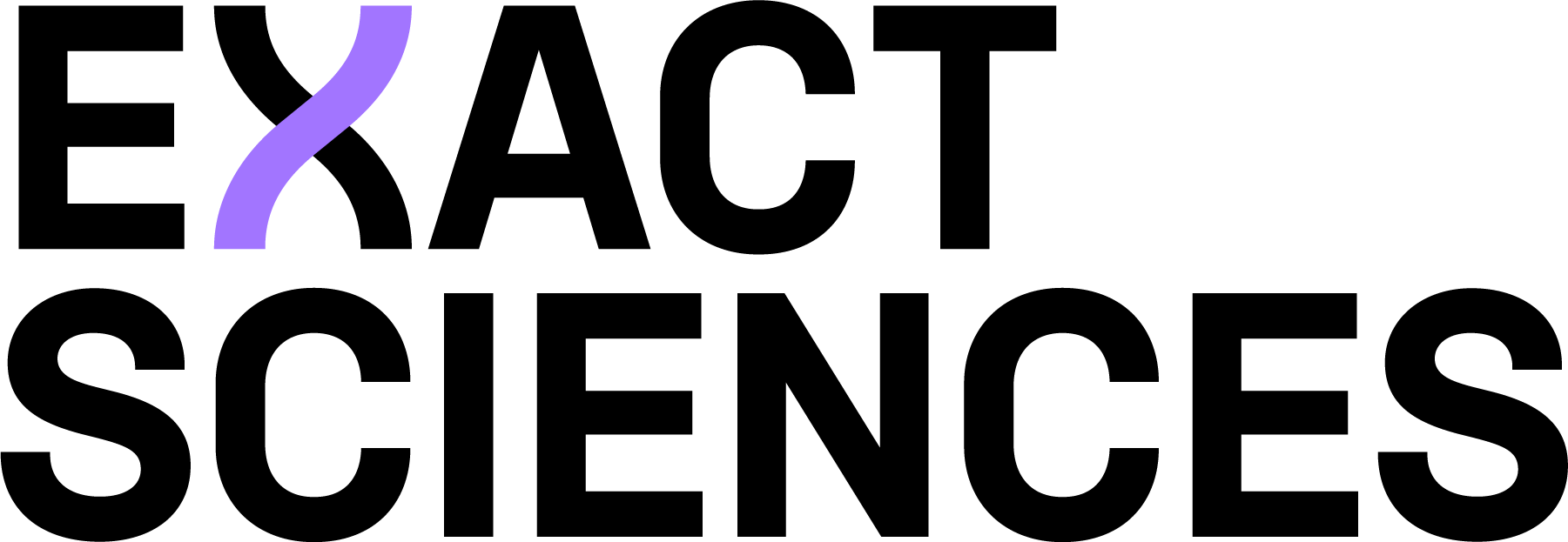 